– Že več kot 220 let – Šola s tradicijo –                                                           PREJETO:VLOGA ZA SPREJEM OTROKA V VRTEC CERKVENJAKVlagatelj-ica: ……………………………………………………………………………………( ime in priimek ) želim vpisati svojega otroka v vrtec.PODATKI O OTROKUIme in priimek _______________________________________________________________ EMŠO                                                           Datum rojstva ____________________ Spol: M  Ž    (obkroži)                                                            Kraj rojstva: ______________________       Naslov stalnega bivališča ___________________________________________________________________________ Poštna številka_____________ Pošta _______________________ Občina stalnega  bivališča _____________________________________  .Naslov začasnega bivališča ____________________________________________________________________________Poštna številka _____________ Pošta ______________________ Občina začasnega bivališča ______________________________________    .        Želeni datum vključitve v program vrtca: …………………………………...                       (pogoj za vključitev je dopolnjenih 11 mesecev starosti)   PODATKI O STARŠIH OZ. ZAKONITIH ZASTOPNIKIH       Navedite ime in priimek otrok-a, ki že obiskuje-jo vrtec Cerkvenjak: _______________________________________________________________________________________ Navedite zdravstvene posebnosti, ki jih mora vrtec poznati za varnost in ustrezno delo z otrokom ( kot. npr. morebitne posebnosti v razvoju otroka, alergije ipd.), ter navedite način spremstva ob prihodu in odhodu domov (starši ste dolžni zagotavljati spremstvo polnoletne osebe za spremstvo otroka).Morebitne priloge  k vlogi za vpis otroka, ki dajejo prednost pri sprejemu v vrtec(20.člen Zakona o vrtcih-Ur. List RS, št. 12/96).IZJAVAS podpisom zagotavljam, da so navedeni podatki točni in resnični in da bom vse spremembe v roku 15 dni sporočil tajništvu šole in vrtca. Vrtcu dovoljujem, da zbira in obdeluje osebne podatkov z namenom za katerega so bili zbrani in so v skladu  z Zakonom o vrtcih in Zakonom o varstvu osebnih podatkov        Kraj in datum:………………………                    Podpis staršev ali zakonitih zastopnikov :                                                                                   1.	……………………………………..                                                                                     2.	……………………………………..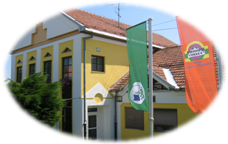 OSNOVNA ŠOLA CERKVENJAK – VITOMARCICerkvenjak 242236 CERKVENJAK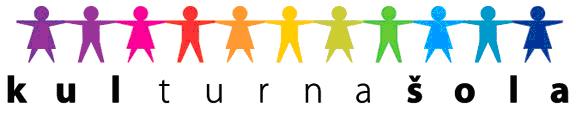 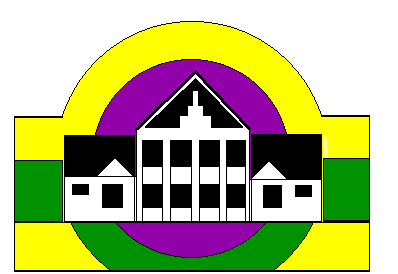 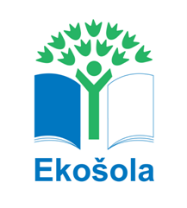 Ime in priimekMATI (oz. zakonita skrbnicaOČE (oz. zakoniti skrbnikNaslov stalnega bivališča
Poštna številka in pošta stalnega bivališčaObčina stalnega bivališča
Naslov začasnega bivališča
Poštna številka in pošta začasnegabivališčaObčina začasnega bivališčaZaposlitev (obkrožite)DA                    NEDA             NETel./GSMe – pošta